 ΔΗΜΟΚΡΙΤΕΙΟ ΠΑΝΕΠΙΣΤΗΜΙΟ ΘΡΑΚΗΣΤΜΗΜΑ ΑΚΑΔΗΜΑΙΚΩΝ ΘΕΜΑΤΩΝ ΑΛΕΞ/ΠΟΛΗΣΑΝΑΚΟΙΝΩΣΗΣύμφωνα με τον Κανονισμό Λειτουργίας Φοιτητικών Εστιών του Δημοκρίτειου Πανεπιστημίου Θράκης (ΦΕΚ 5110/ΤΒ/31-12-2019) και μετά από εξέταση των αιτήσεων που υποβλήθηκαν εμπρόθεσμα  για στέγαση προπτυχιακών φοιτητών από Β΄ έως ν+2 Έτους όλων των Τμημάτων στην πόλη της Αλεξ/πολης, η σειρά κατάταξης των φοιτητών είναι σύμφωνα με τον συνημμένο πίνακα.Οι δικαιούχοι φοιτητές θα εγκατασταθούν σε αντίστοιχο ξενοδοχείο από την Πέμπτη  01 Σεπτεμβρίου 2022, αφού οι φοιτητές ακολουθήσουν τις οδηγίες που επισυνάπτονται (όσοι είναι δικαιούχοι για πρώτη φορά)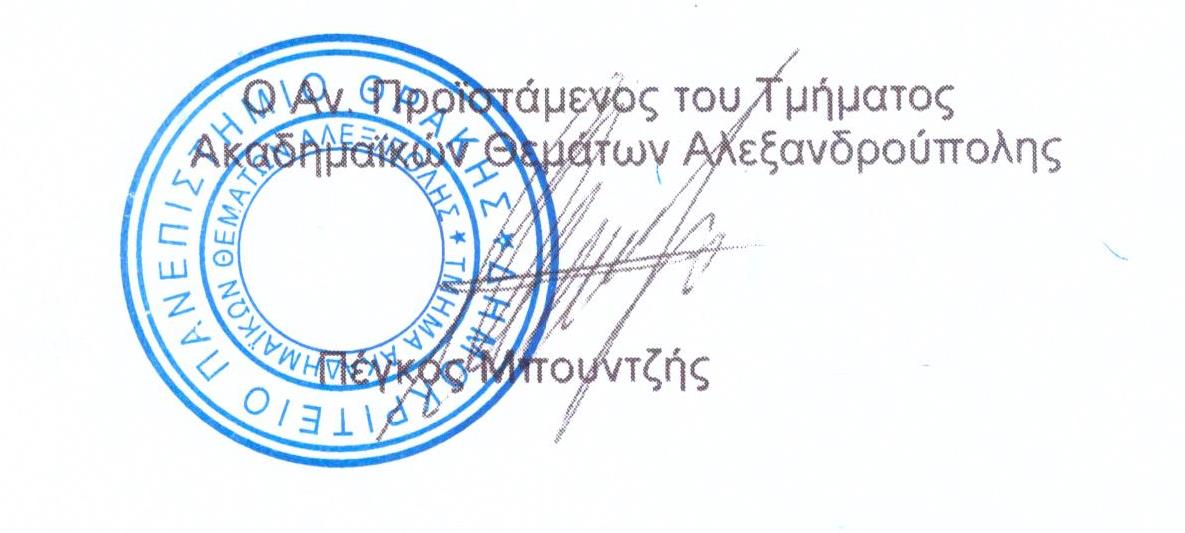 Πληροφορίες:Μπουντζής Πέγκος-Δελτσίδης ΠαναγιώτηςΤμήμα Ακαδημαϊκών θεμάτων Αλεξ/πολης6ο Χιλ. Αλεξ/πολης ΜάκρηςΤΗΛ. 2551030973-30965